Objednací listč. 58/21/4 Předmět objednávky 	Množství	Předpokl. cena Kč 	Celkem (s DPH): 	100 000,00 Kč Popis objednávky:Termín dodání:  Bankovní spojení: ČSOB, a.s., č.ú.: 182050112/0300	IČ: 00251810	DIČ: CZ00251810Upozornění:	Na faktuře uveďte číslo naší objednávky.	Kopii objednávky vraťte s fakturou.	Schválil:	Ing. Jaroslav Brůžek	vedoucí odboru ŽP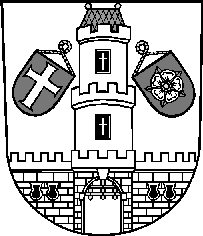 Město StrakoniceMěsto StrakoniceMěstský úřad StrakoniceOdbor životního prostředíVelké náměstí 2386 01 StrakoniceVyřizuje:Bc. Tomáš TurekTelefon:383 700 335E-mail:tomas.turek@mu-st.czDatum: 8. 10. 2021Dodavatel:Miroslav KopenecFr. Škroupa 545370 06  České BudějoviceIČ: 63292947 , DIČ:  1.Arboristické práce na území města dle předložené přílohy.100 000,00